Österreich-slowenische Koordinatoren für einen grenzüberschreitenden Dialog Josef Feldner, Danijel Grafenauer, Janez Stergar, Marjan SturmKlagenfurt/Celovec – Ljubljana/ Laibach – Maribor/MarburgPressemitteilungSeit 2014 veranstalten die „Österreichisch-slowenischen Koordinatoren für einen grenzüberscheitenden Dialog“ Josef Feldner (Kärntner Heimatdienst/Mitglied Kärntner Konsensgruppe), Danijel Grafenauer („Klub der Kärntner Slowenen“ Ortsgruppe Maribor/Marburg), Janez Stergar („Klub der Kärntner Slowenen“ Ortsgruppe Ljubljana/Laibach) und Marjan Sturm (Zentralverband slowenischer Organisationen/Mitglied Kärntner Konsensgruppe) jeweils zumJahrestag der Kärntner Volksabstimmung einGrenzüberschreitendes gemeinsames OpfergedenkenFreitag, 6. Oktober 2017, Beginn 11 UhrStadtfriedhof VölkermarktIn einer schlichten gemeinsamen Gedenkfeier erinnern die Veranstalter aus Kärnten und Slowenien an die am Stadtfriedhof in Völkermarkt gemeinsam begrabenen ehemaligen militärischen Gegner – Jugoslawische SHS Soldaten und österreichische Volkswehrmänner -.Das gemeinsame Gedenken an die Gefallenen auf beiden Seiten, die im Glauben an ihre Heimat starben, weil die Politik nicht in der Lage gewesen ist, die Konflikte friedlich zu lösen, findet unter dem MottoGemeinsames Gedenken ist gelebte Versöhnung statt.Im Mittelpunktdes mit kirchlicher Segnung, Kranzniederlegung und musikalischen Beiträgen umrahmten Gemeinsamen Opfergedenkens steht in diesem Jahr einBekenntnis der Jugend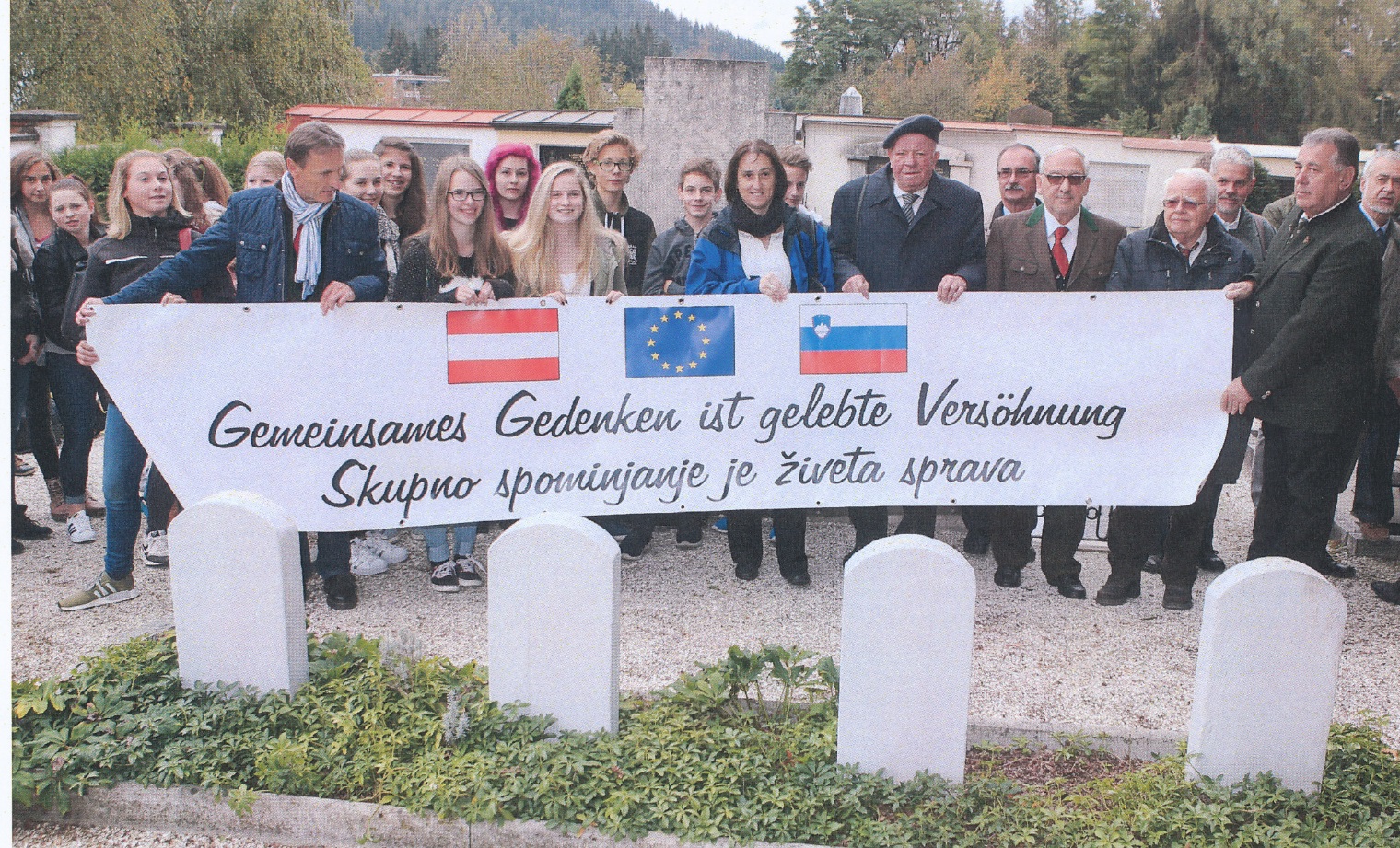 Am Gedenken im Vorjahr nahmen auch Schülerinnen und Schüler des Alpen-Adria-Gymnasiums Völkermarkt teil Die beiden StudentenRaimund Freithofnig (Mitglied Kärntner Heimatdienst) und Manuel Jug (Vorstandsmitglied Zentralverband slowenischer Organisationen)werden eine GEMEINSAME ERKLÄRUNG in deutsche und slowenischer Sprache verlesen.Näheres entnehmen Sie bitte der in der ANLAGE übermittelten EINLADUNG: Bitte um ANKÜNDIGUNG. Wir würden uns über die Teilnahme eines Redaktionsmitgliedes am Gedenken sehr freuen.Im Auftrag der österreichisch-slowenischen KoordinatorenDr. Josef Feldner